.Intro: Singing without music, then 16 countsHEEL SWITCHES, KICK BALL CHANGE, SIDE MAMBOS R & LSHUFFLE FORWARD 2X, BACK COASTER, L SCISSORSSIDE ROCK, BEHIND SIDE CROSS, SIDE ROCK, BEHIND SIDE TURN ¼ RIGHTThe dance moves clockwiseBad Feelings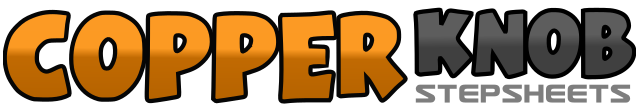 .......Count:24Wall:4Level:Beginner.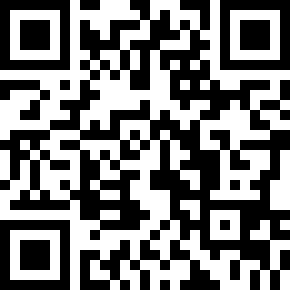 Choreographer:Susan Reynolds (USA) - April 2022Susan Reynolds (USA) - April 2022Susan Reynolds (USA) - April 2022Susan Reynolds (USA) - April 2022Susan Reynolds (USA) - April 2022.Music:Somethin' Bad (with Carrie Underwood) - Miranda LambertSomethin' Bad (with Carrie Underwood) - Miranda LambertSomethin' Bad (with Carrie Underwood) - Miranda LambertSomethin' Bad (with Carrie Underwood) - Miranda LambertSomethin' Bad (with Carrie Underwood) - Miranda Lambert........1&2&Touch R heel in front, Step R back in place, Touch L heel in front, Step L back in place3&4Kick R forward, Step R slightly back on ball of foot, Step L in place5&6Rock R to side, Recover L in place, step R together beside R7&8Rock L to side, Recover R in place, step L together beside L1&2Step R forward, Step L next to R, Step R forward3&4Step L forward, Step R next to L, Step L forward5&6Step R back, Step L next to R, Step R forward7&8Rock L to side, Step R in place, Step L across R1-2Rock R to side, Recover on L3&4Step R behind, step L to side, step R across5-6Rock L to side, Recover on R7&8Step L behind, step R to side, step L as ¼ turn to R